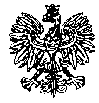 KOMENDA WOJEWÓDZKA POLICJIz siedzibą w RadomiuSekcja Zamówień Publicznych	ul. 11 Listopada 37/59, 26-600 Radomtel. 47 701 3103 		tel. 47 701 2007Radom, dnia 20.10.2022 r.L. dz. ZP – 2503/22 				Egz. PojedynczyRTJ. 85/22WYKONAWCYWYJAŚNIENIA I ZMIANA TREŚCI SWZ NR 1dotyczy postępowania o udzielenie zamówienia prowadzonego w trybie podstawowym, na podstawie art. 275 pkt 1 ustawy z dnia 11 września 2019 r. Prawo zamówień publicznych (Dz. U. z 2022 r., poz. 1710 ze zm.) zwana dalej ustawą Pzp, w przedmiocie zamówienia: Zakup i dostarczenie z rozładunkiem, montaż oraz serwis fabrycznie nowego sprzętu sportowego dla KPP w Pułtusku, KPP w Węgrowie, KWP zs. w Radomiu Nr sprawy 66/22	Zamawiający - Komenda Wojewódzka Policji z siedzibą w Radomiu na podstawie art. 284 ust. 2 ustawy z dnia 11 września 2019r. – Prawo zamówień publicznych (Dz. U. z 2022 r., poz. 1710 ze zm.) w związku z zapytaniem, które wpłynęło od wykonawcy dokonuje wyjaśnień i zmiany treści SWZ w następującym zakresie:
Pytanie nr 1: W zadaniu nr I, pozycja nr 5 postępowania dotyczy hantli stalowych gumowanych. Czy możemy zaproponować rozwiązanie co 2kg zamiast co 2,5kg.Odpowiedź na pytanie nr 1: Zamawiający dopuszcza rozwiązanie co 2kg zamiast co 2,5kg.Pytanie nr 2: W Zadaniu I, pozycja nr 10, brama z regulacją rączek. Proszę o wyjaśnienie jakie funkcje ma spełniać urządzenie. Czy możemy otrzymać przykładowe zdjęcie urządzenia?Odpowiedź na pytanie nr 2: Zamawiający wymaga, aby sprzęt składał się z 2 stacji bramowych, belki łączącej i 2 stóp. Sprzęt ma służyć do wykonywania ćwiczeń siłowych z obciążeniem w postaci stosu 90 kg z oznaczeniem na każdej sztabce informującym o łącznej wadze w kilogramach.Zamawiający nie dysponuje przykładowym zdjęciem urządzenia. Pytanie nr 3: W zadaniu nr II, pozycja 2 suwnica na nogi maszyna ma być wyposażona w obciążenia stosowe czy talerzowe. Czy maksymalne obciążenie może być większe niż wskazane w zapytaniu?Odpowiedź na pytanie nr 3: Zamawiający dopuszcza zarówno obciążenia stosowe jak i talerzowe. Maksymalne obciążeni może być większe niż wskazane w postępowaniu. W związku z powyższym zamawiający wycofuje załącznik nr 4.1 do SWZ i w jego miejsce wprowadza załącznik nr 4.1 do SWZ – po zmianach.W związku z udzielonymi odpowiedziami ulegają zmianie następujące zapisy treści SWZ: Rozdział X. Termin związania ofertą ust. 1 otrzymuje brzmienie: 1. Wykonawca jest związany ofertą od dnia upływu terminu składania ofert, przy czym pierwszym dniem terminu związania ofertą jest dzień, w którym upływa termin składania ofert do dnia 24.11.2022 r.Rozdział XIV. Sposób oraz termin składania ofert ust. 8 otrzymuje brzmienie: 8. Ofertę wraz z wymaganymi załącznikami należy złożyć w terminie do dnia 26.10.2022 r. do godziny 10:00.Rozdział XV. Termin otwarcia ofert ust. 1 otrzymuje brzmienie: 1. Otwarcie ofert nastąpi w dniu 26.10.2022r. o godzinie 10:05 za pośrednictwem Platformy.Z poważaniemKierownikSekcji Zamówień PublicznychKWP zs. w RadomiuJustyna KowalskaWyk. egz. poj.Opr. Monika JędrysWyjaśnienia oraz zmianę treści SWZ opublikowano na stronie https://platformazakupowa.pl/pn/kwp_radom w dniu 20.10.2022 r.